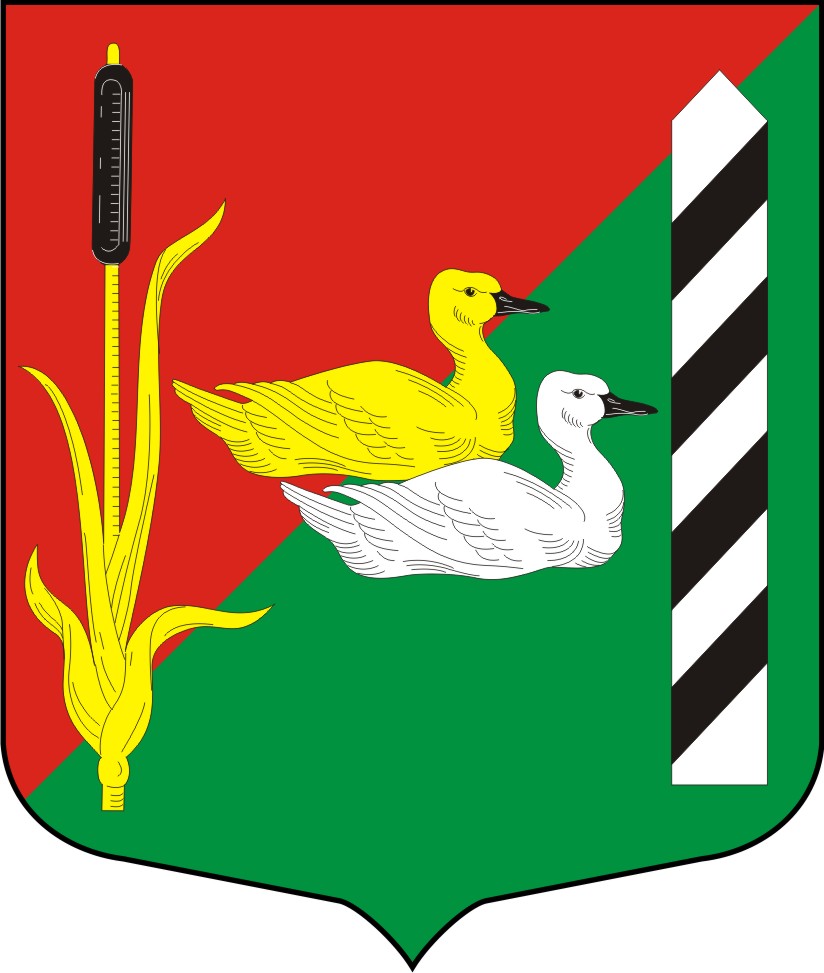 МУНИЦИПАЛЬНЫЙ СОВЕТ МУНИЦИПАЛЬНОГО ОБРАЗОВАНИЯМУНИЦИПАЛЬНЫЙ ОКРУГКРАСНЕНЬКАЯ РЕЧКАРЕШЕНИЕ26.11.2015                                     Санкт-Петербург      		                          № 30О  принятии  в первом чтении бюджета муниципального образования муниципальный округ Красненькая речка на 2016 годВ соответствии с ФЗ от 16.10.2003 № 131-ФЗ «Об общих принципах организации местного самоуправления в РФ», законом Санкт-Петербурга от 23.09.2009 № 420-79 «Об организации местного самоуправления в Санкт-Петербурге», со ст. 46 Устава муниципального образования муниципальный округ Красненькая речка Муниципальный Совет решил:1. Принять местный бюджет муниципального образования Красненькая речка на 2016 год:  по доходам в сумме – 92085,0 тыс. рублей;по расходам в сумме – 92085,0 тыс. рублей;дефицит в сумме 0,0 тыс. рублей.верхний предел муниципального внутреннего долга по состоянию на 1 января 2017 года равен 0,0 рублей.2. Учесть в местном бюджете доходы бюджета муниципального образования Красненькая речка  на 2016 год согласно приложению №1.3. Учесть  в доходах бюджета муниципального образования Красненькая    речка на 2016 год общий объем субвенций из бюджета Санкт-Петербурга  в сумме 9277,60 тыс. рублей на исполнение передаваемых государственных полномочий Санкт-Петербурга органам местного самоуправления.Утвердить  распределение бюджетных ассигнований  бюджета муниципального образования Красненькая речка  по разделам, подразделам, целевым статьям и видам расходов классификации расходов бюджета в Функциональной структуре расходов бюджета муниципального образования Красненькая речка на 2016 год согласно приложению № 2.Утвердить  распределение бюджетных ассигнований  бюджета муниципального образования Красненькая речка  по главным распорядителям бюджетных средств, разделам, подразделам, целевым статьям и видам расходов классификации расходов бюджета в Ведомственной структуре расходов бюджета муниципального образования Красненькая речка на 2016 год, согласно приложению № 3.6. Утвердить  общий объем бюджетных ассигнований  на исполнение публичных нормативных обязательств на 2016 год в сумме 6193,73 тыс. рублей.        7. Учесть  в расходах бюджета муниципального образования Красненькая речка на 2016 год общий объем субвенций из бюджета Санкт-Петербурга  в сумме 9277,60 тыс. рублей на исполнение передаваемых государственных полномочий Санкт-Петербурга органам местного самоуправления.       8. Утвердить Перечень главных администраторов доходов бюджета муниципального образования Красненькая речка и закрепляемые за ними виды доходов бюджета, согласно приложению № 4.       9. Утвердить Перечень главных администраторов источников финансирования дефицита бюджета муниципального образования Красненькая речка, согласно приложению № 5.      10. Расходование дополнительных средств, поступивших сверх сумм, установленных п. 2 настоящего решения, определяется отдельным решением Муниципального Совета при условии обеспечения финансирования плановых расходов.      11. Утвердить Источники финансирования дефицита бюджета Муниципального образования Красненькая речка на 2015 год согласно приложению № 6.       12. Утвердить объем межбюджетных трансфертов, получаемых бюджетом внутригородского  муниципального образования Красненькая речка на 2015 год из других бюджетов бюджетной системы Российской Федерации, в размере 9277,60 тыс. рублей.13. Изменения и дополнения в бюджет муниципального образования могут быть внесены только на основании  решения Муниципального Совета.Разрешить исполнительному органу вносить изменения в бюджетные ассигнования с уточнением разделов, подразделов, целевых статей и видов расходов в случаях, необходимых для изменения бюджетной классификации расходов, - в пределах общего объема бюджетных ассигнований в текущем финансовом году.14. Опубликовать настоящее решение в официальном печатном издании муниципального образования муниципальный округ Красненькая речка – газете «Красненькая речка».        15. Контроль выполнения настоящего решения возложить на Главу муниципального образования - председателя Муниципального Совета  Абраменко А.О.          16. Настоящее решение вступает в силу с момента его принятия. 	Глава муниципального образования – 				      Абраменко А.О.Председатель Муниципального Совета